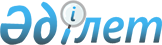 О внесении изменений и дополнений в постановление Правительства Республики Казахстан от 29 декабря 2002 года N 1429Постановление Правительства Республики Казахстан от 10 ноября 2003 года N 150м      Правительство Республики Казахстан постановляет: 

      1. Внести в постановление  Правительства Республики Казахстан от 29 декабря 2002 года N 1429 "Об утверждении паспортов республиканских бюджетных программ на 2003 год" следующие изменения и дополнения: 

      1) в приложении 458 к указанному постановлению: 

      пункт 1 изложить в следующей редакции: 

      "1. Стоимость: 399132 тысячи тенге (триста девяносто девять миллионов сто тридцать две тысячи тенге)."; 

      в пункте 4 после слова "Мойынкум" дополнить словами "и строительство центральной районной больницы с поликлиникой на 150 коек в селе Кулан района имени Т. Рыскулова"; 

      пункт 5 дополнить словами "и центральной районной больницы с поликлиникой на 150 коек в селе Кулан района имени Т. Рыскулова"; 

      в таблице пункта 6 "План мероприятий по реализации бюджетной программы": 

      в графе 5 после слова "Мойынкум" дополнить словами "и строительства центральной районной больницы с поликлиникой на 150 коек в селе Кулан района имени Т. Рыскулова"; 

      пункт 7 дополнить предложением следующего содержания: "Объем выполненных работ по строительству центральной районной больницы с поликлиникой на 150 коек в селе Кулан района имени Т. Рыскулова согласно утвержденной проектно-сметной документации."; 

      2) в приложении 459 к указанному постановлению: 

      пункт 1 изложить в следующей редакции: 

      "1. Стоимость: 634590 тысяч тенге (шестьсот тридцать четыре миллиона пятьсот девяносто тысяч тенге)."; 

      3) в приложении 460 к указанному постановлению: 

      пункт 1 изложить в следующей редакции: 

      "1. Стоимость: 2071658 тысяч тенге (два миллиарда семьдесят один миллион шестьсот пятьдесят восемь тысяч тенге).". 

      2. Настоящее постановление вступает в силу со дня подписания.       Премьер-Министр 

      Республики Казахстан 
					© 2012. РГП на ПХВ «Институт законодательства и правовой информации Республики Казахстан» Министерства юстиции Республики Казахстан
				